        Name:  _____________________________  Homework:  Module 4 – HW 4 Order of Operations Show all your work in the space provided! 		& Multiplication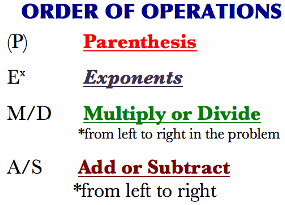 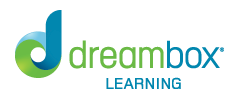 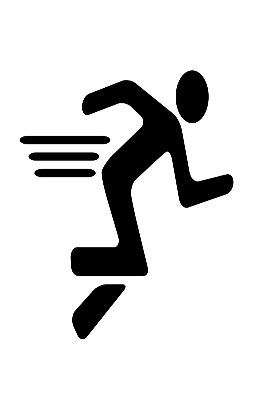 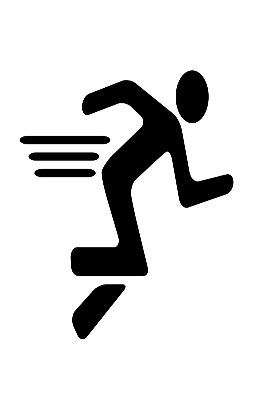 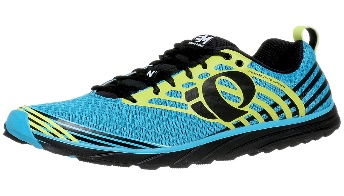 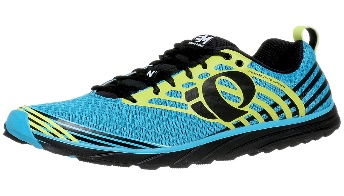 Questions/Comments for my teacher:____________________________________________________________________________________________________________________________________________________________________________________________Olympic Men’s 400-MeterDash Winning TimesOlympic Men’s 400-MeterDash Winning TimesYearTime(in seconds)198444.27198843.87199243.50199643.49